проєкт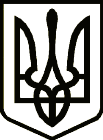 УкраїнаНОСІВСЬКА  МІСЬКА РАДА
Носівського району ЧЕРНІГІВСЬКОЇ  ОБЛАСТІВИКОНАВЧИЙ КОМІТЕТ                                                                                                                                                          Р І Ш Е Н Н Я 	                                                                                                         _________  2019 року                    м.Носівка                                          №______          Про затвердження висновку про доцільність позбавленнябатьківських правКеруючись  статтею 34 Закону України «Про місцеве самоврядування в Україні», статтею 11 Закону України  «Про  забезпечення організаційно-правових умов соціального захисту дітей-сиріт та дітей, позбавлених батьківського піклування», Порядком провадження органами опіки та піклування діяльності, пов’язаної із захистом прав дитини, затвердженим Постановою Кабінету Міністрів України № 866 від 24.09.2008 року, статтею 19, 164 Сімейного кодексу України, розглянувши матеріали засідання Комісії з питань захисту прав дитини від 08.08.2019 року (протокол № 8), висновок служби у справах дітей Носівської міської ради від 08.08.2019 року №01-14/202, виконавчий комітет міської ради вирішив:1. Затвердити висновок Органу опіки та піклування про доцільність позбавлення батьківських прав ХХХХХ, ХХХХ р.н., яка проживає за адресою: вул. ХХХХ, буд.ХХХ, кв.ХХ, м. ХХХ,  відносно її   малолітнього сина, ХХХХ, ХХХХ р.н., який проживає за адресою: вул. ХХХХ, ХХ, м.Носівка, Чернігівської області.  2. Контроль за виконанням даного рішення покласти на заступника міського голови з питань гуманітарної сфери Л. Міщенко.Міський голова                                                                        В.ІГНАТЧЕНКО